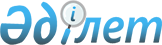 Кербұлақ аудандық мәслихатының 2021 жылғы 28 желтоқсандағы № 16-81 "Кербұлақ ауданының 2022-2024 жылдарға арналған бюджеті туралы" шешіміне өзгерістер енгізу туралыЖетісу облысы Кербұлақ аудандық мәслихатының 2022 жылғы 12 қыркүйектегі № 25-139 шешімі
      ШЕШТІ:
      1. Кербұлақ аудандық мәслихатының "Кербұлақ ауданының 2022-2024 жылдарға арналған бюджеті туралы" 2021 жылғы 28 желтоқсандағы № 16-81 (Нормативтік құқықтық актілерді мемлекеттік тіркеу тізілімінде № 26261 болып тіркелген) шешіміне келесі өзгерістер енгізілсін:
      1-тармақ жаңа редакцияда жазылсын:
      "1. 2022-2024 жылдарға арналған аудандық бюджет тиісінше осы шешімнің 1, 2 және 3-қосымшаларына сәйкес, оның ішінде 2022 жылға келесі көлемдерде бекітілсін:
      1) кірістер 10 173 947 мың теңге, оның ішінде:
      салықтық түсімдер 503 981 мың теңге;
      салықтық емес түсімдер 63 041 мың теңге;
      негізгі капиталды сатудан түсетін түсімдер 101 856 мың теңге;
      трансферттер түсімі 9 505 069 мың теңге;
      2) шығындар 10 364 787 мың теңге;
      3) таза бюджеттік кредиттеу 145 644 мың теңге, оның ішінде:
      бюджеттік кредиттер 206 753 мың теңге;
      бюджеттік кредиттерді өтеу 61 109 мың теңге;
      4) қаржы активтерімен операциялар бойынша сальдо 0 теңге, оның ішінде:
      қаржы активтерін сатып алу 0 теңге;
      мемлекеттің қаржы активтерін сатып алудан түсетін түсімдер 0 теңге;
      5) бюджет тапшылығы (профициті) (-) 336 484 мың теңге;
      6) бюджет тапшылығын қаржыландыру (профицитін пайдалану) 336 484 мың теңге, оның ішінде:
      қарыздар түсімі 206 753 мың теңге;
      қарыздарды өтеу 61 109 мың теңге;
      бюджет қаражатының пайдаланылатын қалдықтары 190 840 мың теңге.".
      көрсетілген шешімнің 1-қосымшасы осы шешімнің қосымшасына сәйкес жаңа редакцияда жазылсын.
      2. Осы шешім 2022 жылдың 1 қаңтарынан бастап қолданысқа енгізіледі. 2022 жылға арналған аудандық бюджет
					© 2012. Қазақстан Республикасы Әділет министрлігінің «Қазақстан Республикасының Заңнама және құқықтық ақпарат институты» ШЖҚ РМК
				
      Кербұлақ аудандық мәслихатының хатшысы

Қ. Бекиев
Кербұлақ аудандық мәслихатының 2022 жылғы 12 қыркүйектегі № 25-139 шешіміне қосымшаКербұлақ аудандық мәслихатының 2021 жылғы 28 желтоқсандағы № 16-81 шешіміне 1-қосымша
Санаты Атауы
Санаты Атауы
Санаты Атауы
Санаты Атауы
Сомасы (мың теңге)
Сыныбы
Сыныбы
Сыныбы
Сомасы (мың теңге)
Ішкі сыныбы 
Ішкі сыныбы 
Сомасы (мың теңге)
1
2
3
4
5
1. Кірістер 
10 173 947
1
Салықтық түсімдер
503 981
01
Табыс салығы
314 672
1
Корпоративтік табыс салығы
314 672
04
Меншiкке салынатын салықтар
160 020
1
Мүлiкке салынатын салықтар
160 020
05
Тауарларға, жұмыстарға және қызметтерге салынатын iшкi салықтар
19 224
2
Акциздер
3 786
3
Табиғи және басқа ресурстарды пайдалануы үшін түсетін түсімдер
9 914
4
Кәсiпкерлiк және кәсiби қызметтi жүргiзгенi үшiн алынатын алымдар
5 524
08
Заңдық маңызы бар әрекеттерді жасағаны және (немесе) оған уәкілеттігі бар мемлекеттік органдар немесе лауазымды адамдар құжаттар бергені үшін алынатын міндетті төлемдер
10 065
1
Мемлекеттік баж
10 065
2
Салықтық емес түсiмдер
63 041
01
Мемлекеттік меншіктен түсетін кірістер
3 595
5
Мемлекет меншігіндегі мүлікті жалға беруден түсетін кірістер
3 500
7
Мемлекеттік бюджеттен берілген кредиттер бойынша сыйақылар
95
04
Мемлекеттік бюджеттен қаржыландырылатын, сондай-ақ Қазақстан Республикасы Ұлттық Банкінің бюджетінен (шығыстар сметасынан) ұсталатын және қаржыландырылатын мемлекеттік мекемелер салатын айыппұлдар, өсімпұлдар, санкциялар, өндіріп алулар
330
1
Мұнай секторы ұйымдарынан және Жәбірленушілерге өтемақы қорына түсетін түсімдерді қоспағанда, мемлекеттік бюджеттен қаржыландырылатын, сондай-ақ Қазақстан Республикасы Ұлттық Банкінің бюджетінен (шығыстар сметасынан) ұсталатын және қаржыландырылатын мемлекеттік мекемелер салатын айыппұлдар, өсімпұлдар, санкциялар, өндіріп алулар
330
06
Басқа да салықтық емес түсімдер
59 116
1
Басқа да салықтық емес түсімдер
59 116
3
Негізгі капиталды сатудан түсетін түсімдер
101 856
03
Жердi және материалдық емес активтердi сату
101 856
1
Жерді сату
101 856
4
Трансферттердің түсімдері
9 505 069
01
Төмен тұрған мемлекеттiк басқару органдарынан трансферттер
9 102
3
Аудандық маңызы бар қалалардың, ауылдардың, кенттердің, аулдық округтардың бюджеттерінен трансферттер
9 102
02
Мемлекеттiк басқарудың жоғары тұрған органдарынан түсетiн трансферттер
9 495 967
2
Облыстық бюджеттен түсетiн трансферттер
9 495 967
Функционалдық топ Атауы
Функционалдық топ Атауы
Функционалдық топ Атауы
Функционалдық топ Атауы
Функционалдық топ Атауы
Сомасы
(мың теңге)
Кіші функция
Кіші функция
Кіші функция
Кіші функция
Сомасы
(мың теңге)
Бюджеттік бағдарламалардың әкiмшiсi
Бюджеттік бағдарламалардың әкiмшiсi
Бюджеттік бағдарламалардың әкiмшiсi
Сомасы
(мың теңге)
Бағдарлама
Бағдарлама
Сомасы
(мың теңге)
1
2
3
4
5
6
2. Шығындар
10 364 787
01
Жалпы сипаттағы мемлекеттiк қызметтер 
1 828 357
1
Мемлекеттiк басқарудың жалпы функцияларын орындайтын өкiлдi, атқарушы және басқа органдар
537 912
112
Аудан (облыстық маңызы бар қала) мәслихатының аппараты
49 271
001
Аудан (облыстық маңызы бар қала) мәслихатының қызметін қамтамасыз ету жөніндегі қызметтер
44 271
003
Мемлекеттік органның күрделі шығыстары
5 000
122
Аудан (облыстық маңызы бар қала) әкімінің аппараты
488 641
001
Аудан (облыстық маңызы бар қала) әкімінің қызметін қамтамасыз ету жөніндегі қызметтер
222 072
003
Мемлекеттік органның күрделі шығыстары
215 010
113
Төменгі тұраған бюджеттерге берілетін нысаналы ағымдағы трансферттер
51 559
2
Қаржылық қызмет
3 952
459
Ауданның (облыстық маңызы бар қаланың) экономика және қаржы бөлімі
3 952
003
Салық салу мақсатында мүлікті бағалауды жүргізу
1 416
010
Жекешелендіру, коммуналдық меншікті басқару, жекешелендіруден кейінгі қызмет және осыған байланысты дауларды реттеу 
2 536
9
Жалпы сипаттағы өзге де мемлекеттік қызметер
1 286 493
459
Ауданның (облыстық маңызы бар қаланың) экономика және қаржы бөлімі
88 259
001
Ауданның (облыстық маңызы бар қаланың) экономикалық саясаттын қалыптастыру мен дамыту, мемлекеттік жоспарлау, бюджеттік атқару және коммуналдық меншігін басқару саласындағы мемлекеттік саясатты іске асыру жөніндегі қызметтер
69 065
015
Мемлекеттік органның күрделі шығыстары
3 600
113
Төменгі тұрған бюджеттерге берілетін нысаналы ағымдағы трансферттер
15 594
492
Ауданның (облыстық маңызы бар қаланың) тұрғын үй-коммуналдық шаруашылығы, жолаушылар көлігі, автомобиль жолдары және тұрғын үй инспекциясы бөлімі
1 198 234
001
Жергілікті деңгейде тұрғын үй-коммуналдық шаруашылығы, жолаушылар көлігі және автомобиль жолдары саласындағы мемлекеттік саясатты іске асыру жөніндегі қызметтер
48 991
013
Мемлекеттік органның күрделі шығыстары 
400
067
Ведомстволық бағыныстағы мемлекеттік мекемелер мен ұйымдардың күрделі шығыстары
139 321
113
Төменгі тұрған бюджеттерге берілетін нысаналы ағымдағы трансферттер
1 009 522
02
Қорғаныс
88 961
1
Әскери мұқтаждар
19 643
122
Аудан (облыстық маңызы бар қала) әкімінің аппараты
19 643
005
Жалпыға бірдей әскери міндетті атқару шеңберіндегі іс-шаралар
19 643
2
Төтенше жағдайлар жөнiндегi жұмыстарды ұйымдастыру
69 318
122
Аудан (облыстық маңызы бар қала) әкімінің аппараты
69 318
007
Аудандық (қалалық) ауқымдағы дала өрттерінің, сондай-ақ мемлекеттік өртке қарсы қызмет органдары құрылмаған елді мекендерде өрттердің алдын алу және оларды сөндіру жөніндегі іс-шаралар
69 318
03
Қоғамдық тәртіп, қауіпсіздік, құқықтық, сот, қылмыстық-атқару қызметі
6 682
9
Қоғамдық тәртіп және қауіпсіздік саласындағы басқа да қызметтер
6 682
492
Ауданның (облыстық маңызы бар қаланың) тұрғын үй-коммуналдық шаруашылығы, жолаушылар көлігі, автомобиль жолдары және тұрғын үй инспекциясы бөлімі
6 682
021
Елдi мекендерде жол қозғалысы қауiпсiздiгін қамтамасыз ету
6 682
06
Әлеуметтiк көмек және әлеуметтiк қамсыздандыру
1 094 049
1
Әлеуметтiк қамсыздандыру
231 074
451
Ауданның (облыстық маңызы бар қаланың) жұмыспен қамту және әлеуметтік бағдарламалар бөлімі
231 074
005
Мемлекеттік атаулы әлеуметтік көмек 
231 074
2
Әлеуметтiк көмек 
795 766
451
Ауданның (облыстық маңызы бар қаланың) жұмыспен қамту және әлеуметтік бағдарламалар бөлімі
795 766
002
Жұмыспен қамту бағдарламасы
355 097
004
Ауылдық жерлерде тұратын денсаулық сақтау, білім беру, әлеуметтік қамтамасыз ету, мәдениет, спорт және ветеринар мамандарына отын сатып алуға Қазақстан Республикасының заңнамасына сәйкес әлеуметтік көмек көрсету
41 374
006
Тұрғын үйге көмек көрсету
11 684
007
Жергілікті өкілетті органдардың шешімі бойынша мұқтаж азаматтардың жекелеген топтарына әлеуметтік көмек
81 158
010
Үйден тәрбиеленіп оқытылатын мүгедек балаларды материалдық қамтамасыз ету
2 279
014
Мұқтаж азаматтарға үйде әлеуметтiк көмек көрсету
114 957
017
Мүгедектерді оңалту жеке бағдарламасына сәйкес, мұқтаж мүгедектерді міндетті гигиеналық құралдармен және ымдау тілі мамандарының қызмет көрсетуін, жеке көмекшілермен қамтамасыз ету 
105 342
023
Жұмыспен қамту орталықтарының қызметін қамтамасыз ету
83 875
9
Әлеуметтік көмек және әлеуметтік қамтамасыз ету салаларындағы өзге де қызметтер
67 209
451
Ауданның (облыстық маңызы бар қаланың) жұмыспен қамту және әлеуметтік бағдарламалар бөлімі
62 209
001
Жергілікті деңгейде халық үшін әлеуметтік бағдарламаларды жұмыспен қамтуды қамтамасыз етуді іске асыру саласындағы мемлекеттік саясатты іске асыру жөніндегі қызметтер
48 641
011
Жәрдемақыларды және басқа да әлеуметтік төлемдерді есептеу, төлеу мен жеткізу бойынша қызметтерге ақы төлеу
6 547
021
Мемлекеттік органның күрделі шығыстары
600
050
Қазақстан Республикасында мүгедектердің құқықтарын қамтамасыз ету және өмір сүру сапасын жақсарту жөніндегі 2012-2018 жылдарға арналған іс-шаралар жоспарын іске асыру
6 421
492
Ауданның (облыстық маңызы бар қаланың) тұрғын үй-коммуналдық шаруашылығы, жолаушылар көлігі, автомобиль жолдары және тұрғын үй инспекциясы бөлімі
5 000
094
Әлеуметтік көмек ретінде тұрғын үй сертификаттарын беру 
5 000
07
Тұрғын үй-коммуналдық шаруашылық
2 196 933
1
Тұрғын үй шаруашылығы
217 041
472
Ауданның (облыстық маңызы бар қаланың) құрылыс, сәулет және қала құрылысы бөлімі
217 041
003
Коммуналдық тұрғын үй қорының тұрғын үйін жобалау және (немесе) салу, реконструкциялау
121 976
004
Инженерлік-коммуникациялық инфрақұрылымды жобалау, дамыту және (немесе) жайластыру
95 065
2
Коммуналдық шаруашылық
1 893 434
492
Ауданның (облыстық маңызы бар қаланың) тұрғын үй-коммуналдық шаруашылығы, жолаушылар көлігі, автомобиль жолдары және тұрғын үй инспекциясы бөлімі
1 893 434
012
Сумен жабдықтау және су бұру жүйесінің жұмыс істеуі
32 867
029
Сумен жабдықтау және су бұру жүйелерін дамыту 
1 860 567
3
Елді-мекендерді көркейту
86 458
492
Ауданның (облыстық маңызы бар қаланың) тұрғын үй-коммуналдық шаруашылығы, жолаушылар көлігі, автомобиль жолдары және тұрғын үй инспекциясы бөлімі
86 458
015
Елді мекендердегі көшелерді жарықтандыру
83 958
018
Елдi мекендердi абаттандыру және көгалдандыру
2 500
08
Мәдениет, спорт, туризм және ақпараттық кеңістiк
790 590
1
Мәдениет саласындағы қызмет
260 268
819
Ауданның (облыстық маңызы бар қаланың) ішкі саясат мәдениет, тілдерді дамыту және спортбөлімі
260 268
009
Мәдени - демалыс жұмысын қолдау
260 268
2
Спорт
70 273
472
Ауданның (облыстық маңызы бар қаланың) құрылыс, сәулет және қала құрылысы бөлімі
4 000
008
Спорт объектілерін дамыту
4 000
819
Ауданның (облыстық маңызы бар қаланың) ішкі саясат мәдениет, тілдерді дамыту және спортбөлімі
66 273
014
Ауданның (облыстық маңызы бар қалалық) деңгейде спорттық жарыстар өткізу
54 472
015
Әртүрлі спорт түрлері бойынша аудан (облыстық маңызы бар қала) құрама командаларының мүшелерін дайындау және олардың облыстық спорт жарыстарына қатысуы
11 801
3
Ақпараттық кеңістік
129 011
819
Ауданның (облыстық маңызы бар қаланың) ішкі саясат мәдениет, тілдерді дамыту және спортбөлімі
129 011
005
Мемлекеттік ақпараттық саясат жүргізу жөніндегі қызметтер
14 255
007
Аудандық (қалалық) кітапханалардың жұмыс істеуі
113 620
008
Мемлекеттік тілді және Қазақстан халқының басқа да тілдерін дамыту 
1 136
9
Мәдениет, спорт, туризм және ақпараттық кеңістікті ұйымдастыру жөніндегі өзге де қызметтер
331 038
819
Ауданның (облыстық маңызы бар қаланың) ішкі саясат мәдениет, тілдерді дамыту және спортбөлімі
331 038
001
Ақпаратты, мемлекеттілікті нығайту және азаматтардың әлеуметтік сенімділігін қалыптастыру саласында жергілікті деңгейде мемлекеттік саясатты іске асыру жөніндегі қызметтер
43 551
003
Мемлекеттік органның күрделі шығыстары 
3 250
032
Ведомстволық бағыныстағы мемлекеттік мекемелер мен ұйымдардың күрделі шығыстары
284 237
09
Отын-энергетика кешені және жер қойнауын пайдалану
1 675
1
Отын және энергетика
1 675
492
Ауданның (облыстық маңызы бар қаланың) тұрғын үй-коммуналдық шаруашылығы, жолаушылар көлігі, автомобиль жолдары және тұрғын үй инспекциясы бөлімі
1 675
019
Жылу-энергетикалық жүйені дамыту
1 675
10
Ауыл, су, орман, балық шаруашылығы, ерекше қорғалатын табиғи аумақтар, қоршаған ортаны және жануарлар дүниесін қорғау, жер қатынастары
107 332
1
Ауыл шаруашылығы 
49 288
477
Ауданның (облыстық маңызы бар қаланың) ауыл шаруашылығы мен жер қатынастар бөлімі
49 288
001
Жергілікті деңгейде ауыл шаруашылығы және жер қатынастары саласындағы мемлекеттік саясатты іске асыру жөніндегі қызметтер 
46 888
003
Мемлекеттік органның күрделі шығыстары
2 400
6
Жер қатынастары
12 176
010
Жердi аймақтарға бөлу жөнiндегi жұмыстарды ұйымдастыру
1 904
011
Аудандардың, облыстық маңызы бар, аудандық маңызы бар қалалардың, кенттердiң, ауылдардың, ауылдық округтердiң шекарасын белгiлеу кезiнде жүргiзiлетiн жерге орналастыру
10 272
9
Ауыл, су, орман, балық шаруашылығы, қоршаған ортаны қорғау және жер қатынастары саласындағы басқа да қызметтер
45 868
459
Ауданның (облыстық маңызы бар қаланың) экономика және қаржы бөлімі
45 868
099
Мамандардың әлеуметтік көмек көрсетуі жөніндегі шараларды іске асыру
45 868
11
Өнеркәсіп, сәулет, қала құрылысы және құрылыс қызметі
35 362
2
Сәулет, қала құрылысы және құрылыс қызметі
35 362
472
Ауданның (облыстық маңызы бар қаланың) құрылыс, сәулет және қала құрылысы бөлімі
35 362
001
Жергілікті деңгейде құрылыс, сәулет және қала құрлысы саласындағы мемлекеттік саясатты іске асыру жөніндегі қызметтер
34 962
015
Мемлекеттік органның күрделі шығыстары
400
12
Көлiк және коммуникация
635 404
1
Автомобиль көлiгi 
635 404
492
Ауданның (облыстық маңызы бар қаланың) тұрғын үй-коммуналдық шаруашылығы, жолаушылар көлігі, автомобиль жолдары және тұрғын үй инспекциясы бөлімі
635 404
023
Көлiк инфрақұрылымының басым жобаларын іске асыру
136 666
045
Аудандық маңызы бар автомобиль жолдарын және елді-мекендердің көшелерін күрделі және орташа жөндеу
498 738
13
Басқалар
121 415
3
Кәсіпкерлік қызметті қолдау және бәсекелестікті қорғау
28 926
469
Ауданның (облыстық маңызы бар қаланың) кәсіпкерлік бөлімі
28 926
001
Жергілікті деңгейде кәсіпкерлік дамыту саласындағы мемлекеттік саясатты іске асыру жөніндегі қызметтер
28 526
004
Мемлекеттік органның күрделі шығастары 
400
9
Басқалар
92 489
459
Ауданның (облыстық маңызы бар қаланың) экономика және қаржы бөлімі
14 084
012
Ауданның (облыстық маңызы бар қаланың) жергілікті атқарушы органының резерві 
14 084
819
Ауданның (облыстық маңызы бар қаланың) ішкі саясат мәдениет, тілдерді дамыту және спортбөлімі
78 405
052
"Ауыл-Ел бесігі" жобасы шеңберінде ауылдық елді мекендердегі әлеуметтік және инженерлік инфрақұрылым бойынша іс-шараларды іске асыру
78 405
 14
Борышқа қызмет көрсету
132 968
1
Борышқа қызмет көрсету 
132 968
459
Ауданның (облыстық маңызы бар қаланың) экономика және қаржы бөлімі
132 968
021
Жергілікті атқарушы органдардың облыстық бюджеттен қарыздар бойынша сыйақылар мен өзге де төлемдерді төлеу бойынша борышына қызмет көрсету
132 968
15
Трансферттер
3 325 059
1
Трансферттер
3 325 059
459
Ауданның (облыстық маңызы бар қаланың) экономика және қаржы бөлімі
3 325 059
006
Пайдаланылмаған (толық пайдаланылмаған) нысаналы трансферттерді қайтару
26 588
024
Заңнаманы өзгертуге байланысты жоғары тұрған бюджеттің шығындарын өтеуге төменгі тұрған бюджеттен ағымдағы нысаналы трансферттер
2 746 100
038
Субвенция
492 538
054
Қазақстан Республикасының Ұлттық қорынан берілетін нысаналы трансферт есебінен республикалық бюджеттен бөлінген пайдаланылмаған (түгел пайдаланылмаған) нысаналы трансферттердің сомасын қайтару
59 833
Функционалдық топАтауы
Функционалдық топАтауы
Функционалдық топАтауы
Функционалдық топАтауы
Функционалдық топАтауы
Сомасы
(мың теңге)
Кіші функция
Кіші функция
Кіші функция
Кіші функция
Сомасы
(мың теңге)
Бюджеттік бағдарламалардың әкімшісі
Бюджеттік бағдарламалардың әкімшісі
Бюджеттік бағдарламалардың әкімшісі
Сомасы
(мың теңге)
Бағдарлама
Бағдарлама
Сомасы
(мың теңге)
1
2
3
4
5
6
3. Таза бюджеттік кредиттеу 
145 644
Бюджеттік кредиттер
206 753
10
Ауыл, су, орман, балық шаруашылығы, ерекше қорғалатын табиғи аумақтар, қоршаған ортаны және жануарлар дүниесін қорғау, жер қатынастары
206 753
1
Ауыл шаруашылығы 
206 753
459
Ауданның (облыстық маңызы бар қаланың) экономика және қаржы бөлімі
206 753
018
Мамандарды әлеуметтік қолдау шараларын іске асыру үшін бюджеттік кредиттер
206 753
Санаты Атауы
Санаты Атауы
Санаты Атауы
Санаты Атауы
Сомасы (мың теңге)
Сыныбы
Сыныбы
Сыныбы
Сомасы (мың теңге)
Ішкі сыныбы
Ішкі сыныбы
Сомасы (мың теңге)
1
2
3
4
5
5
Бюджеттік кредиттерді өтеу
61 109
01
Бюджеттік кредиттерді өтеу
61 109
1
Мемлекеттік бюджеттен берілген бюджеттік кредиттерді өтеу
61 109
Функционалдық топ Атауы
Функционалдық топ Атауы
Функционалдық топ Атауы
Функционалдық топ Атауы
Функционалдық топ Атауы
Сомасы
(мың теңге)
Кіші функция
Кіші функция
Кіші функция
Кіші функция
Сомасы
(мың теңге)
Бюджеттік бағдарламалардың әкiмшiсi
Бюджеттік бағдарламалардың әкiмшiсi
Бюджеттік бағдарламалардың әкiмшiсi
Сомасы
(мың теңге)
Бағдарлама
Бағдарлама
Сомасы
(мың теңге)
1
2
3
4
5
6
4. Қаржылық активтермен операциялар бойынша сальдо 
0
Санаты Атауы
Санаты Атауы
Санаты Атауы
Санаты Атауы
Санаты Атауы
Сомасы, мың теңге
Сынып
Сынып
Сынып
Сынып
Сомасы, мың теңге
Ішкі сынып
Ішкі сынып
Ішкі сынып
Сомасы, мың теңге
Мемлекеттің қаржы активтерін сатудан түсетін түсімдер
0
Санаты Атауы
Санаты Атауы
Санаты Атауы
Санаты Атауы
Сомасы (мың теңге)
Сыныбы
Сыныбы
Сыныбы
Сомасы (мың теңге)
Ішкі сыныбы
Ішкі сыныбы
Сомасы (мың теңге)
1
2
3
4
5
5. Бюджет тапшылығы (профицит)
336 484
6. Бюджет тапшылығын қаржыландыру (профицитін пайдалану) 
-336 484
7
Қарыздар түсімі
206 753
01
Мемлекеттік ішкі қарыздар
206 753
2
Қарыз алу келісім-шарттары
206 753
8
Бюджет қаражаттарының пайдаланылатын қалдықтары
190 840
01
Бюджет қаражаты қалдықтары
190 840
1
Бюджет қаражатының бос қалдықтары
190 840
Функционалдық топ Атауы
Функционалдық топ Атауы
Функционалдық топ Атауы
Функционалдық топ Атауы
Функционалдық топ Атауы
Сомасы
(мың теңге)
Кіші функция
Кіші функция
Кіші функция
Кіші функция
Сомасы
(мың теңге)
Бюджеттік бағдарламалардың әкімшісі
Бюджеттік бағдарламалардың әкімшісі
Бюджеттік бағдарламалардың әкімшісі
Сомасы
(мың теңге)
Бағдарлама
Бағдарлама
Сомасы
(мың теңге)
1
2
3
4
5
6
16
Қарыздарды өтеу
61 109
1
Қарыздарды өтеу
61 109
459
Ауданның (облыстық маңызы бар қаланың) экономика және қаржы бөлімі
61 109
005
Жергілікті атқарушы органның жоғары тұрған бюджет алдындағы борышын өтеу
61 109